Фототаблица к акту осмотра от 08.05.2020 года факта установки и эксплуатации конструкции по адресу: г. Сургут, ул. Мелик-Карамова, мкр. 28 «А», ограждение земельного участка с кадастровым номером: 86:10:0101208:2.Съемка проводилась в 10 часов 50 минут фотокамерой Canon-EOS-1100D.Специалист-эксперт отделаадминистративного контроляконтрольного управленияАдминистрации города                               		                                                              Галиуллин Р.Р.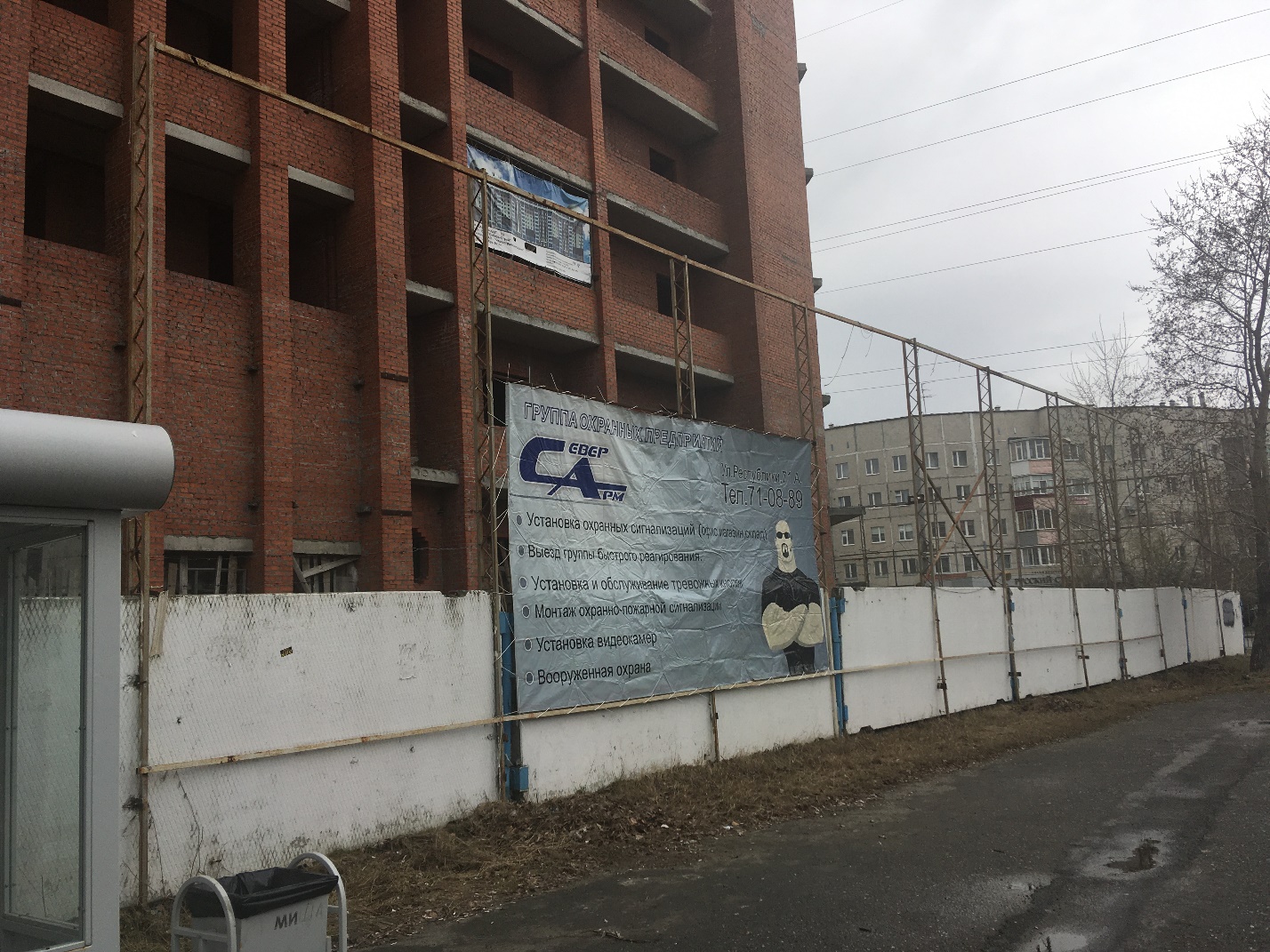 Фото №1